Application form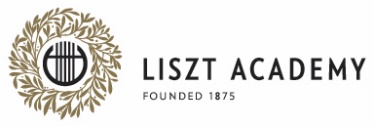 For the Postgraduate Specialist Training Programme of the Liszt Ferenc Academy of Music in Chamber Music Performance (VIOLIN), Chamber Music Performance (VIOLA), Chamber Music Performance (CELLO) and Chamber Music Performance (piano) for a PIANO QUARTETPlease submit the duly completed form, with the application fee and all further documents requested by the given deadlines. Members of the ensemble must apply jointly, completing the same application form. Application details:Please enclose with your Application Form: Detailed Curriculum Vitae of the applying ensemble and the members of the ensembleMaterial of the entrance examination Legal copies of highest school certificates – if the diploma is not in Hungarian, an official Hungarian translation is to be attached (more information: https://uni.lisztacademy.hu/application/requirements-of-application-documents-122575)Copy of the bank transfer form of the non-refundable application fee of 4000 HUF/personThe completed application form and the enclosed documents may be submitted by post or e-mail (scanned).Postal address: Liszt Ferenc Academy of Music (University)Eszter Forintos, Study DepartmentH-1077 BudapestWesselényi utca 52.HUNGARYE-mail:forintos.eszter@zeneakademia.huThe application fee is to be sent by bank transfer to the following bank account:Bank account details:Name of beneficiary: Liszt Ferenc Academy of MusicName of Bank: Magyar Államkincstár (Hungarian State Treasury)Address of bank: 1139 Budapest, Váci út 71. Address of Liszt Academy: 1061 Budapest, Liszt Ferenc tér 8.IBAN (international bank account): HU22 1003-2000-0142-6768-0000-0000Swift code (SWIFTBIC): MANEHUHB or HUSTHUHB (or HUSTHUHBXXX if the system requires 11 characters to input)Please include your own name as the reference on the bank transfer form. Some banks deduct the transaction fee from the transferred amount; therefore please make sure that the final amount received by the Academy (transferred amount minus the transfer fee) is 4000 HUF.VIOLIN:VIOLA:CELLO:PIANO:Family name(s):Given name(s):Maiden name:Gender:         female □     male □        female □     male □         female □     male □         female □     male □Permanent home address:Correspondence address:Telephone:E-mail:Date of birth:Place of birth:Mother’s maiden name:Citizenship:ID number:Passport number:Native language:Command of other language(s) and level (very good/good/basic):DateSignature (violin)Signature (viola)Signature (cello)Signature (piano)